Publicado en Barcelona el 29/11/2022 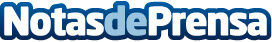 4as JORNADAS SALUD Y DEPORTE: Hábitos de vida saludable, deporte y alimentaciónEl pasado martes 15 de noviembre 2022 se celebraron las 4as Jornadas Salud y Deporte - Hábitos de vida saludable, deporte y alimentación. Un evento exclusivo, con la participación de alumnos de la escuela ordinaria, Institut Front Marítim y alumnos de las escuelas de educación especial, ACIDH y NEN DÉU.  Lucía Sainz, Audie Norris y Tommy Robredo dieron soporte a las jornadas organizadas por la Associació Esportiva Nacho Juncosa, apostando una vez más por el deporte unificadoDatos de contacto:Associació Esportiva Nacho Juncosa645517132Nota de prensa publicada en: https://www.notasdeprensa.es/4as-jornadas-salud-y-deporte-habitos-de-vida_1 Categorias: Nacional Nutrición Básquet Cataluña Eventos Tenis Otros deportes Ocio para niños Sector Marítimo Gaming http://www.notasdeprensa.es